FARINGDON TOWN COUNCIL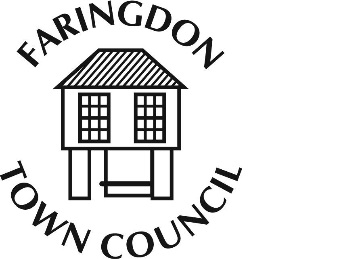 The Pump House, 5 Market Place FARINGDON, Oxfordshire, SN7 7HL Telephone 01367 240281 www.faringdontowncouncil.gov.ukClerk: Sally Thurston The meeting closed at 8.50pm                                                                         Minutes of Community and Partnerships Committee meeting held on Wednesday 8th Oct at 7.30pm in the Jubilee Room, the Pump House, FaringdonMinutes of Community and Partnerships Committee meeting held on Wednesday 8th Oct at 7.30pm in the Jubilee Room, the Pump House, FaringdonCllrs. present:In attendance:Bethia Thomas (Chair) Peter CastleLiz SwallowMike WiseKimberley MorganJulie FarmerCllr. Rosalind BurnsJo KingSally Thurston Mairead Boyce Faringdon Food BankPeter Harbor,  Wantage Independent Advice CentreMinute No:(item/meeting/year)Bethia Thomas (Chair) Peter CastleLiz SwallowMike WiseKimberley MorganJulie FarmerCllr. Rosalind BurnsJo KingSally Thurston Mairead Boyce Faringdon Food BankPeter Harbor,  Wantage Independent Advice Centre1/5/19Apologies for Absence Cllrs Lucy Martin and Stephen Smith2/5/19Minutes of last meetingThe minutes of the Community and Partnership Committee meeting held on Wednesday 3rd July 2019 were signed as a correct record. 3/5/19Declarations of InterestCllr Morgan - Trustee Wantage Independent Advice Centre4/5/19Public Question and Speaking Time No members of the public wishes to speak at this time.5/5/19Partnerships Updatea) Members NOTED report from Faringdon Food BankIt was highlighted: donations going well, explained how food bank individually tailors their donations to recipients depending on circumstances.b) Members NOTED report from Wantage Independent Advice CentreIt was highlighted: Change of name for group is imminent. 158 drives for Faringdon residents, mainly to hospitals. Good Neighbour Scheme active in Faringdon. Looking to extend services to West Vale. c) Members NOTED report from Citizens Adviced) Pump House Project, Cllr Wise, Bentley and Martin attended meeting. Andy Brown has been appointed as Chair. Lottery Grant project Brighter Futures underway.6/5/19The PlaceMembers NOTED a report from The Place.7/5/19Financea) A financial report was NOTED. b) Capital projects 2020/21Clerk to look at potential projects from Climate Change emergency meeting. 8/5/19Safeguarding OfficerIt was PROPOSED, SECONDED and RESOLVED to appoint Cllr.Thomas as Town Council Safeguarding Lead9/5/19Volunteer PolicyIt was PROPOSED, SECONDED and RESOLVED to APPROVE the policy 10/5/19Motion under noticeIt was PROPOSED, by Cllr. Farmer, that the ‘Deputy Mayor runs an annual competition to engage the people and businesses of Faringdon.  Each year the Deputy Mayor would select a category, for example Art, Business, Innovation, Science’. With a budget of £725.The Clerk advised that there was currently no budget in place therefore, if the committee agreed, it would need to be recommended to the Finance and Audit Committee.  Members felt it was a good idea but were concerned about costs and responsibility for future Deputy Mayors. Cllr. Castle PROPOSED an amendment to the motion, that options for sponsorship and cost savings be considered and then motion be represented to the Finance and Audit Committee. This was SECONDED and RESOLVED11/5/19Motion under noticeTo assist Faringdon Community College deliver a Mental Health Trail. This motion was withdrawn prior to meeting. FCC have been advised about Youth Grants.12/5/19Community Engagementa) To receive and consider an update on recent community engagementYOCO event, awaiting LaunchBronze Duke of Edinburgh events evening at Faringdon Community College, NOTED piece in FCC newsletter thanking FTC for grant.b) Members considered a draft communications plan, which was circulated prior to meeting.It was NOTED to take to Faringdon Town Council, including volunteers for engagement events, articles for Folly13/5/19Youth Grantsa) An Update was NOTED, no applications were received in this round.b) It was PROPOSED that Cllrs. Castle and Martin be delegated to attend an exploratory trip to Thame, with an officer, to investigate how they funded youth projects. This was RESOLVED. Cllr, Thomas would be a reserve.14/5/19Community CinemaMembers NOTED an update on the Regent Cinema, with thanks. 15/5/19Food BankMembers NOTED an update in minute number 5/5/1916/5/19Youth Arts SessionsMembers NOTED an update 17/5/19Pride 2020Following on from a Strategic Working Party recommendation. Cllr Burns suggested a series of events to celebrate LGBTQ history month It was PROPOSED to take this this project forward and to allocate a budget of £200. This was SECONDED and RESOLVED. A detailed proposal of events would be brought to the next meeting18/5/19Items for Information Only The Clerk informed members that a grant of £1000 was still being held for a Food Festival. Investigations for the possibility of a festival were ongoing for 2021. An invite to an Exhibition of Rotary activities on 20/11/19 had been received A meeting with Rotary regarding Festive Faringdon had taken placeA Children’s Christmas Card competition had been launchedYouth and Craft market would be held on 7th December 2019The Vale Community Awards had taken placeAn invite for World Mental Health event on 10th Oct 2019 had been received. 19/5/19Agenda items for the meeting to be held on 6th November 2019 Mental Health Trail – FCCPride